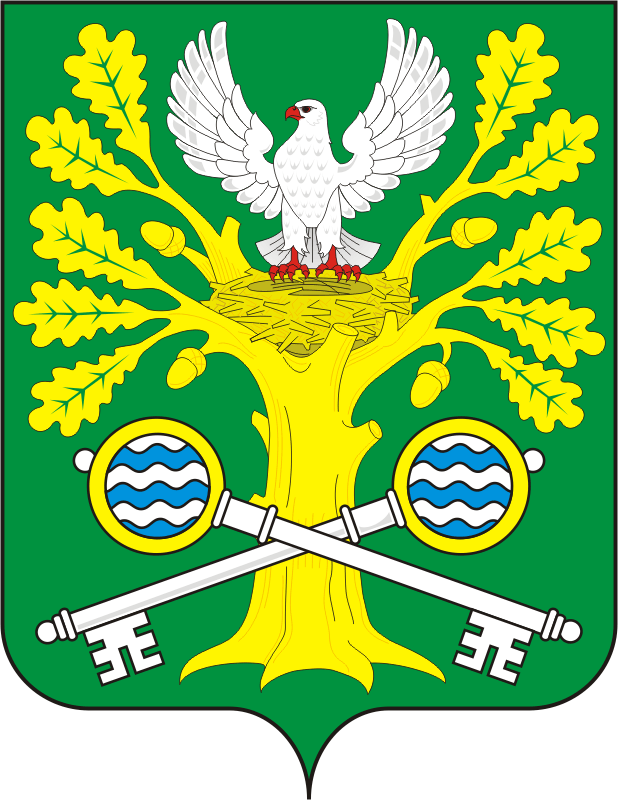 СОВЕТ ДЕПУТАТОВ  МУНИЦИПАЛЬНОГО ОБРАЗОВАНИЯ СТАРОСОКУЛАКСКИЙ  СЕЛЬСОВЕТ САРАКТАШСКОГО РАЙОНА ОРЕНБУРГСКОЙ ОБЛАСТИ ЧЕТВЕРТОГО СОЗЫВАРЕШЕНИЕдевятого внеочередного заседания Совета депутатовмуниципального образования Старосокулакский сельсоветчетвертого созыва№ 29                                         с. Старый Сокулак                   23 марта 2021 года        В соответствии с пунктом 2 части 6 статьи 36 Федерального закона от 6 октября 2003 года № 131-ФЗ «Об общих принципах организации местного самоуправления в Российской Федерации», статьи 30 ч.1 п.2 Устава муниципального образования Старосокулакский сельсовет Саракташского района Оренбургской области, на основании заявления главы муниципального образования Старосокулакский сельсовет Карчагиной Татьяны Анатольевны о досрочном прекращении полномочий по собственному желанию,Совет депутатов  Старосокулакского сельсовета Р Е Ш И Л :         1. Прекратить досрочно полномочия главы муниципального образования Старосокулакский сельсовет Саракташского района Оренбургской области Карчагиной Татьяны Анатольевны, в связи с отставкой по собственному желанию с 23 марта 2021 года.                2. Настоящее решение вступает в силу  после его обнародования на территории Старосокулакского сельсовета и подлежит размещению на официальном сайте администрации Старосокулакского сельсовета в сети «Интернет».                3. Контроль за исполнением настоящего решения оставляю за собой.ПредседательСовета депутатов                                                                                 Т.Н. СмирноваРазослано: администрации Старосокулакского сельсовета, администрации  района, постоянной комиссии, прокуратуре района, места для обнародования, официальный сайт администрации Старосокулакского сельсовета.О досрочном прекращении полномочий главы муниципального образования Старосокулакский сельсовет Саракташского района Оренбургской области